Goodbye Letter to a FriendTo, Name. DateDear [Friend’s Name],As we leave this institute that has been our home for the past five years, I wanted to let you know that your company is one of the best things to have happened to me here. I have enjoyed every single moment of our hostel life – the late night studies, the shopping sprees and the struggle to keep up with the course work – it has been the most wonderful five years of my life, especially because I got to spend them with you.Now, as we move towards our future challenges, I feel like a huge chapter of our lives is coming to an end. I earnestly wish that our paths cross in the future and we get to spend more time together.Till then, do keep in touch. I am always available on my email and phone number that you know so well. Just for the record, they are [Email ID] and [Phone Number]Looking forward to hearing from you and knowing all about your adventures! Lots of Love,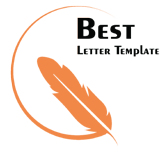 [Sender’s Name] [Place]